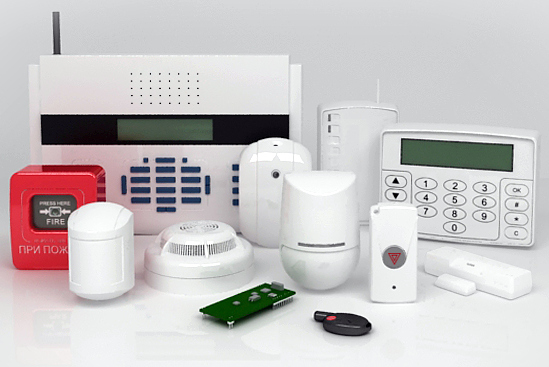 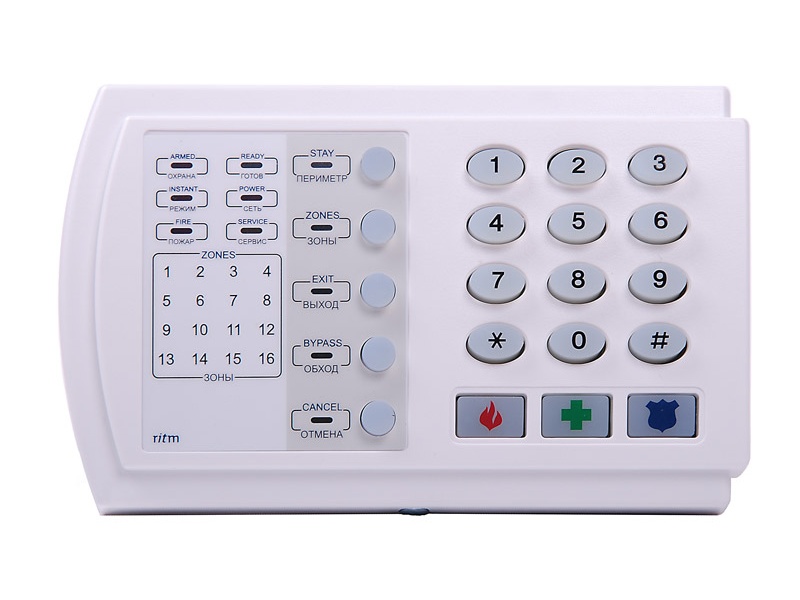 План-схема объекта и мест установки элементов Системы безопасности:Краткое руководство пользователя по управлению системой Охранной сигнализации и Тревожной кнопкой.
На объекте установлен приёма контрольный прибор охранной сигнализации РИТМ Контакт    GSM-16 с клавиатурой РИТМ KB1-2                     Клавиатура РИТМ KB1-2Краткое руководство пользователя по управлению системой Охранной сигнализации и Тревожной кнопкой.
На объекте установлен приёма контрольный прибор охранной сигнализации РИТМ Контакт    GSM-16 с клавиатурой РИТМ KB1-2                     Клавиатура РИТМ KB1-2 1. Управление системой сигнализации      осуществляется с помощью клавиатуры      2. Клавиатура имеет:  - индикаторы состояния системы                                         - индикаторы состояния охранных зон                                 - клавиши включения функций системы                             - клавиши ввода кодов и команд                                 - клавиши вызова экстренной помощи                             - звуковое сопровождение действия                                                                                       Закройте все окна и двери, оборудованные датчиками открытия. Отключите вентиляторы, кондиционеры    и электронагревательные приборы   в     помещениях, в       которых установлены        датчики движения, а также уведите домашних животных       в помещения, где нет датчиков, не реагирующих    на    домашних животныхПроверьте, готова ли система к постановке под охрану?Необходимо нажать на клавиатуре кнопку «ОТМЕНА» и посмотреть на индикаторы состояния системы и индикаторы состояния охранных зон на клавиатуре. При этом клавиша включения индикатора «зоны» должна быть включена, а соответствующий индикатор состояния светиться зеленым цветом.                                Необходимо нажать на клавиатуре кнопку «ОТМЕНА» и посмотреть на индикаторы состояния системы и индикаторы состояния охранных зон на клавиатуре. При этом клавиша включения индикатора «зоны» должна быть включена, а соответствующий индикатор состояния светиться зеленым цветом.                                Система готова к постановке под охрану Индикатор «сеть» светится прерывистым или непрерывным красным цветом, индикаторы состояния охранных зон – «ЗОНЫ» не светятся. (Любая другая комбинация свечения индикаторов свидетельствует о неготовности системы к постановке под охрану).Индикатор «сеть» светится прерывистым или непрерывным красным цветом, индикаторы состояния охранных зон – «ЗОНЫ» не светятся. (Любая другая комбинация свечения индикаторов свидетельствует о неготовности системы к постановке под охрану).Постановка под охрануВключите клавишу состояния системы «ОТМЕНА» и, после этого, клавишами ввода кодов и команд наберите Ваш персональный пользовательский код постановки объекта под охрану. При ошибке ввода кода повторите действие. Включите клавишу состояния системы «ОТМЕНА» и, после этого, клавишами ввода кодов и команд наберите Ваш персональный пользовательский код постановки объекта под охрану. При ошибке ввода кода повторите действие. Реакция системыПоявится прерывистый звуковой сигнал, свидетельствующий о начале отсчёта системой времени выходной задержки.Появится прерывистый звуковой сигнал, свидетельствующий о начале отсчёта системой времени выходной задержки.Ваши дальнейшие действияДо окончания времени выходной задержки покиньте объект. Система перейдет в режим охраны.До окончания времени выходной задержки покиньте объект. Система перейдет в режим охраны.Закройте все окна и двери, оборудованные датчиками открытия. Отключите вентиляторы, кондиционеры и электронагревательные приборы в помещениях, в которых установлены датчики движения, а также уведите домашних животных в помещения, где нет датчиков, не реагирующих на домашних животныхПроверьте, готова ли система к постановке под охрану?Необходимо посмотреть на индикаторы состояния охранных датчиков движения, установленных в охраняемых помещениях. При передвижении в зоне действия датчика индикатор состояния датчика светиться зеленым или красным цветом, при отсутствии движения свечение прекращается. Постоянное свечение индикатора датчика или отсутствие такового свидетельствует о его неисправности.                                Необходимо посмотреть на индикаторы состояния охранных датчиков движения, установленных в охраняемых помещениях. При передвижении в зоне действия датчика индикатор состояния датчика светиться зеленым или красным цветом, при отсутствии движения свечение прекращается. Постоянное свечение индикатора датчика или отсутствие такового свидетельствует о его неисправности.                                Система готова к постановке под охрану Все окна и двери, оборудованные датчиками открытия - закрыты, охранные датчики движения исправны.Все окна и двери, оборудованные датчиками открытия - закрыты, охранные датчики движения исправны.Постановка под охрануПоднесите электронный «Ключ Touch Memory» к считывателю ключа.Поднесите электронный «Ключ Touch Memory» к считывателю ключа.Реакция системыИндикатор состояния системы, расположенный на считывателе ключа, будет светиться в течение 3 секунд, свидетельствуя о начале отсчёта системой времени выходной задержки.Индикатор состояния системы, расположенный на считывателе ключа, будет светиться в течение 3 секунд, свидетельствуя о начале отсчёта системой времени выходной задержки.Ваши дальнейшие действияДо окончания времени выходной задержки покиньте объект. Индикатор состояния системы, расположенный на считывателе ключа, начнет светиться постоянно. Система перейдет в режим охраны.До окончания времени выходной задержки покиньте объект. Индикатор состояния системы, расположенный на считывателе ключа, начнет светиться постоянно. Система перейдет в режим охраны.При отсутствии готовности системы к постановке под охрануСообщите о состоянии индикаторов на клавиатуре в службу технической поддержки ООО «Торнадо-техносервис» по телефону 8(812)950-01-62(круглосуточно) или 8(812)325-71-17 (по рабочим дням с 9.00 до 18.00), назвав при этом тип сигнализации: РИТМ Контакт GSM-16,  и идентификационный номер Объекта на СЦМ, указанные на титульном листе настоящей инструкции и мы поможем Вам.Откройте входную дверь в охраняемое помещение,     войдите в нее и снова закройте на ключПоведение системыЗвучит прерывистый звуковой сигнал, свидетельствующий о начале отсчета входной задержки. При этом светится индикатор «ВЫХОД».Звучит прерывистый звуковой сигнал, свидетельствующий о начале отсчета входной задержки. При этом светится индикатор «ВЫХОД».Ваши дальнейшие действияДо окончания времени входной задержки, включите клавишу состояния системы «ОТМЕНА» и, после этого,  клавишами ввода кодов и команд наберите Ваш персональный пользовательский код снятия объекта с охраны. При ошибке ввода кода повторите действие.До окончания времени входной задержки, включите клавишу состояния системы «ОТМЕНА» и, после этого,  клавишами ввода кодов и команд наберите Ваш персональный пользовательский код снятия объекта с охраны. При ошибке ввода кода повторите действие.Реакция системыПрерывистый звуковой сигнал пропадает, индикатор «ВЫХОД» гаснет,  что свидетельствует о прекращении отсчета входной задержки и переходе системы в режим снятия объекта с охраны.Прерывистый звуковой сигнал пропадает, индикатор «ВЫХОД» гаснет,  что свидетельствует о прекращении отсчета входной задержки и переходе системы в режим снятия объекта с охраны.1.При невозможности своевременного снятия объекта с охраны Сообщите о ложной тревоге в дежурную часть  ООО Охранной Организации «Торнадо «Служба централизованной охраны» по телефону 8(812)252-18-08 или 8(812)252-74-20  или 8(921)180-73-56(круглосуточно), назвав при этом Кодовое слово,  и идентификационный номер Объекта на СЦМ, указанные на титульном листе настоящей инструкции.2.При обнаружении технической неисправности системыСообщите о неисправности в службу технической поддержки ООО «Торнадо-техносервис» по телефону 8(812)950-01-62 (круглосуточно) или 8(812)325-71-17 (по рабочим дням с 9.00 до 18.00), назвав при этом тип сигнализации: РИТМ Контакт GSM-16,  и идентификационный номер Объекта на СЦМ, указанные на титульном листе настоящей инструкции и мы поможем Вам.Откройте входную дверь в охраняемое помещение,      войдите в нее и снова закройте на ключПоведение системыИндикатор состояния системы, расположенный на считывателе ключа светится непрерывно или мигает, если за период охраны были тревоги, свидетельствуя о том, что система под охраной.Индикатор состояния системы, расположенный на считывателе ключа светится непрерывно или мигает, если за период охраны были тревоги, свидетельствуя о том, что система под охраной.Ваши дальнейшие действияДо окончания времени входной задержки, поднесите электронный «Ключ Touch Memory» к считывателю ключа. При ошибке считывания кода ключа повторите действие.До окончания времени входной задержки, поднесите электронный «Ключ Touch Memory» к считывателю ключа. При ошибке считывания кода ключа повторите действие.Реакция системыИндикатор состояния системы, расположенный на считывателе ключа, прекращает свечение, что свидетельствует о прекращении отсчета входной задержки и переходе системы в режим снятия объекта с охраны.Индикатор состояния системы, расположенный на считывателе ключа, прекращает свечение, что свидетельствует о прекращении отсчета входной задержки и переходе системы в режим снятия объекта с охраны.1.При невозможности своевременного снятия объекта с охраны Сообщите о ложной тревоге в дежурную часть  ООО Охранной Организации «Торнадо «Служба централизованной охраны» по телефону 8(812)252-18-08 или 8(812)252-74-20  или 8(921)180-73-56(круглосуточно), назвав при этом Кодовое слово,  и идентификационный номер Объекта на СЦМ, указанные на титульном листе настоящей инструкции.2.При обнаружении технической неисправности системыСообщите о неисправности в службу технической поддержки ООО «Торнадо-техносервис» по телефону 8(812)950-01-62 (круглосуточно) или 8(812)325-71-17 (по рабочим дням с 9.00 до 18.00), назвав при этом тип сигнализации: РИТМ Контакт GSM-16,  и идентификационный номер Объекта на СЦМ, указанные на титульном листе настоящей инструкции и мы поможем Вам.Снятием объекта с охраны под принуждением Вы можете воспользоваться, при совершении противоправных действий лицами, пытающимися незаконным путем завладеть Вашим имуществом с применением насилия в отношении ВасОткройте входную дверь в охраняемое помещение, войдите в нее и снова закройте, желательно не на ключПоведение системыЗвучит прерывистый звуковой сигнал, свидетельствующий о начале отсчета входной задержки. При этом светится индикатор «ВЫХОД».Звучит прерывистый звуковой сигнал, свидетельствующий о начале отсчета входной задержки. При этом светится индикатор «ВЫХОД».Ваши дальнейшие действияДо окончания времени входной задержки, включите клавишу состояния системы «ОТМЕНА» и, после этого,  клавишами ввода кодов и команд наберите Ваш персональный пользовательский код снятия объекта с охраны под принуждением. При ошибке ввода кода повторите действие.До окончания времени входной задержки, включите клавишу состояния системы «ОТМЕНА» и, после этого,  клавишами ввода кодов и команд наберите Ваш персональный пользовательский код снятия объекта с охраны под принуждением. При ошибке ввода кода повторите действие.3. Реакция   системыпрерывистый звуковой сигнал пропадает, что свидетельствует о прекращении отсчета времени входной задержки и переходе системы в режим передачи на СЦМ сигнала «Тревога». На объект прибывает Группа быстрого реагирования.прерывистый звуковой сигнал пропадает, что свидетельствует о прекращении отсчета времени входной задержки и переходе системы в режим передачи на СЦМ сигнала «Тревога». На объект прибывает Группа быстрого реагирования.1.При наличии возможности (при отсутствии таковой не делайте этого)Сообщите о снятие объекта с охраны под принуждением в дежурную часть  ООО Охранной Организации «Торнадо «Служба централизованной охраны» по телефону 8(812)252-18-08 или 8(812)252-74-20 или 8(921)180-73-56 (круглосуточно), назвав при этом Кодовое слово,  и идентификационный номер Объекта на СЦМ, указанные на титульном листе настоящей инструкции.Сообщите о снятие объекта с охраны под принуждением в дежурную часть  ООО Охранной Организации «Торнадо «Служба централизованной охраны» по телефону 8(812)252-18-08 или 8(812)252-74-20 или 8(921)180-73-56 (круглосуточно), назвав при этом Кодовое слово,  и идентификационный номер Объекта на СЦМ, указанные на титульном листе настоящей инструкции.2.При обнаружении технической неисправности системыСообщите о технической неисправности в службу технической поддержки  ООО «Торнадо-техносервис» по телефону 8(812)950-01-62 (круглосуточно) или 8(812)325-71-17 (по рабочим дням с 9.00 до 18.00), назвав при этом тип  сигнализации: РИТМ Контакт GSM-16,  и идентификационный номер Объекта на СЦМ, указанные на титульном листе настоящей инструкции и мы поможем Вам.Сообщите о технической неисправности в службу технической поддержки  ООО «Торнадо-техносервис» по телефону 8(812)950-01-62 (круглосуточно) или 8(812)325-71-17 (по рабочим дням с 9.00 до 18.00), назвав при этом тип  сигнализации: РИТМ Контакт GSM-16,  и идентификационный номер Объекта на СЦМ, указанные на титульном листе настоящей инструкции и мы поможем Вам.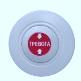 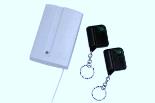 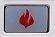 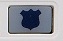 Тревожная кнопка или кнопка экстренного вызова на клавиатуре (пожар, тревога) это клавиша, позволяющая при нажатии на нее передать на СЦМ сигнал «тревога» -  нажатие тревожной кнопки или пожарТревожная кнопка применяется при совершении противоправных действий лицами, пытающимися незаконным путем завладеть Вашим имуществом с применением насилия в отношении Вас или при пожареПри нажатии на тревожную кнопку к Вам мгновенно выезжает Группа быстрого реагированияТревожная кнопка работает двадцать четыре часа       в сутки и всегда должна находиться в исправном состоянии  Как проверить работоспособность тревожной кнопки? Предупреждение о проверкеСообщите о проверке работоспособности Тревожной кнопки в дежурную часть  ООО Охранной Организации «Торнадо «Служба централизованной охраны» по телефону 8(812)252-18-08 или 8(812)252-74-20  или 8(921)180-73-56 (круглосуточно), назвав при этом Кодовое слово,  и идентификационный номер Объекта на СЦМ, указанные на титульном листе настоящей инструкции.Сообщите о проверке работоспособности Тревожной кнопки в дежурную часть  ООО Охранной Организации «Торнадо «Служба централизованной охраны» по телефону 8(812)252-18-08 или 8(812)252-74-20  или 8(921)180-73-56 (круглосуточно), назвав при этом Кодовое слово,  и идентификационный номер Объекта на СЦМ, указанные на титульном листе настоящей инструкции.ПроверкаНажмите на тревожную кнопку или кнопку экстренного вызова на клавиатуре.     Нажмите на тревожную кнопку или кнопку экстренного вызова на клавиатуре.     Результат проверкиУзнайте о результате проверки работоспособности Тревожной кнопки, позвонив в дежурную часть  ООО Охранной Организации «Торнадо «Служба централизованной охраны» по телефону 8(812)252-18-08 или 8(812)252-74-20  или 8(921)180-73-56 (круглосуточно), назвав при этом Кодовое слово,  и идентификационный номер Объекта на СЦМ, указанные на титульном листе настоящей инструкции.Узнайте о результате проверки работоспособности Тревожной кнопки, позвонив в дежурную часть  ООО Охранной Организации «Торнадо «Служба централизованной охраны» по телефону 8(812)252-18-08 или 8(812)252-74-20  или 8(921)180-73-56 (круглосуточно), назвав при этом Кодовое слово,  и идентификационный номер Объекта на СЦМ, указанные на титульном листе настоящей инструкции.При обнаружении технической неисправности тревожной кнопкиСообщите в службу технической поддержки  ООО «Торнадо-техносервис» по телефону 8(812)950-01-62 (круглосуточно) или 8(812)325-71-17 (по рабочим дням с 9.00 до 18.00) , назвав при этом тип  сигнализации: РИТМ Контакт GSM-16,  и идентификационный номер Объекта на СЦМ, указанные на титульном листе настоящей инструкции и мы поможем Вам.Сообщите в службу технической поддержки  ООО «Торнадо-техносервис» по телефону 8(812)950-01-62 (круглосуточно) или 8(812)325-71-17 (по рабочим дням с 9.00 до 18.00) , назвав при этом тип  сигнализации: РИТМ Контакт GSM-16,  и идентификационный номер Объекта на СЦМ, указанные на титульном листе настоящей инструкции и мы поможем Вам.Код пользователя это персональный четырехзначный цифровой код, позволяющий путем ввода его на клавиатуре поставить или снять объект с охраныПерсональные коды делятся на два типа:                                                                      - главный                                                                                    - пользовательский                                                                  Владелец главного кода обладает правом ввода пользовательских кодовУтрата главного кода приводит к невозможности ввода новых или изменения старых пользовательских кодовКак ввести или изменить персональный код?Ввод главного кодаНа клавиатуре клавишами ввода наберите «*» , «5» и введите главный код, это четырехзначное цифровое число соответствующее идентификационному номеру объекта на СЦМ минус 13 (тринадцать), например: Идентификационный номер Объекта на Станции централизованного мониторинга (СЦМ) - №7582,значит, главный код будет: 7582-13=7569. Используйте главный код для ввода новых кодов пользователей и кода снятия объекта с охраны под принуждением.                                                                 На клавиатуре клавишами ввода наберите «*» , «5» и введите главный код, это четырехзначное цифровое число соответствующее идентификационному номеру объекта на СЦМ минус 13 (тринадцать), например: Идентификационный номер Объекта на Станции централизованного мониторинга (СЦМ) - №7582,значит, главный код будет: 7582-13=7569. Используйте главный код для ввода новых кодов пользователей и кода снятия объекта с охраны под принуждением.                                                                 Ввод нового пользовательских кодовНа клавиатуре, клавишами ввода, наберите «*» , «5» и введите главный код, например: «7569» и введите трехзначное цифровое число, соответствующее порядковому номеру пользователя, например: «001», далее введите персональный четырехзначный цифровой код первого пользователя, например «5384». Код первого пользователя введен, повторите ввод кода пользователя для подтверждения, система автоматически переходит в режим ожидания. Необходимо повторить действие для других пользователей. В случае неверных действий при вводе кода включите клавишу состояния системы «отмена» и повторите все сначала. Изначально введены следующие коды пользователей: «001»- «1000»; «002»- «2000»; «003»- «3000»; «004»- «4000»; «005»- «5000»; «006»- «6000»;   На клавиатуре, клавишами ввода, наберите «*» , «5» и введите главный код, например: «7569» и введите трехзначное цифровое число, соответствующее порядковому номеру пользователя, например: «001», далее введите персональный четырехзначный цифровой код первого пользователя, например «5384». Код первого пользователя введен, повторите ввод кода пользователя для подтверждения, система автоматически переходит в режим ожидания. Необходимо повторить действие для других пользователей. В случае неверных действий при вводе кода включите клавишу состояния системы «отмена» и повторите все сначала. Изначально введены следующие коды пользователей: «001»- «1000»; «002»- «2000»; «003»- «3000»; «004»- «4000»; «005»- «5000»; «006»- «6000»;   Ввод нового кода Снятия объекта с охраны под принуждением На клавиатуре, клавишами ввода, наберите «*» , «5» и введите главный код, например: «7569» и введите трехзначное цифровое число «007», далее введите персональный пользовательский четырехзначный цифровой код снятия объекта с охраны под принуждением, например «0375». Код снятия объекта с охраны под принуждением введен, повторите ввод кода пользователя для подтверждения, система автоматически переходит в режим ожидания. В случае неверных действий при вводе кода включите клавишу состояния системы «ОТМЕНА» и повторите все сначала. Изначально введен следующий код снятия объекта с охраны под принуждением: «0» и Первые три цифры Идентификационного номера Объекта на Станции централизованного мониторинга», например: Идентификационный номер Объекта на Станции централизованного мониторинга (СЦМ) - №7582,значит, код снятия объекта с охраны под принуждением будет: «0758»На клавиатуре, клавишами ввода, наберите «*» , «5» и введите главный код, например: «7569» и введите трехзначное цифровое число «007», далее введите персональный пользовательский четырехзначный цифровой код снятия объекта с охраны под принуждением, например «0375». Код снятия объекта с охраны под принуждением введен, повторите ввод кода пользователя для подтверждения, система автоматически переходит в режим ожидания. В случае неверных действий при вводе кода включите клавишу состояния системы «ОТМЕНА» и повторите все сначала. Изначально введен следующий код снятия объекта с охраны под принуждением: «0» и Первые три цифры Идентификационного номера Объекта на Станции централизованного мониторинга», например: Идентификационный номер Объекта на Станции централизованного мониторинга (СЦМ) - №7582,значит, код снятия объекта с охраны под принуждением будет: «0758»Для консультации по работе с  системой сигнализацииОбратитесь в службу технической поддержки  ООО «Торнадо-техносервис» по телефону 8(812)950-01-62 (круглосуточно) или 8(812)325-71-17 (по рабочим дням с 9.00 до 18.00) назвав при этом тип сигнализации: РИТМ Контакт GSM-16, и идентификационный номер Объекта на СЦМ, указанные на титульном листе настоящей инструкции и мы поможем Вам.